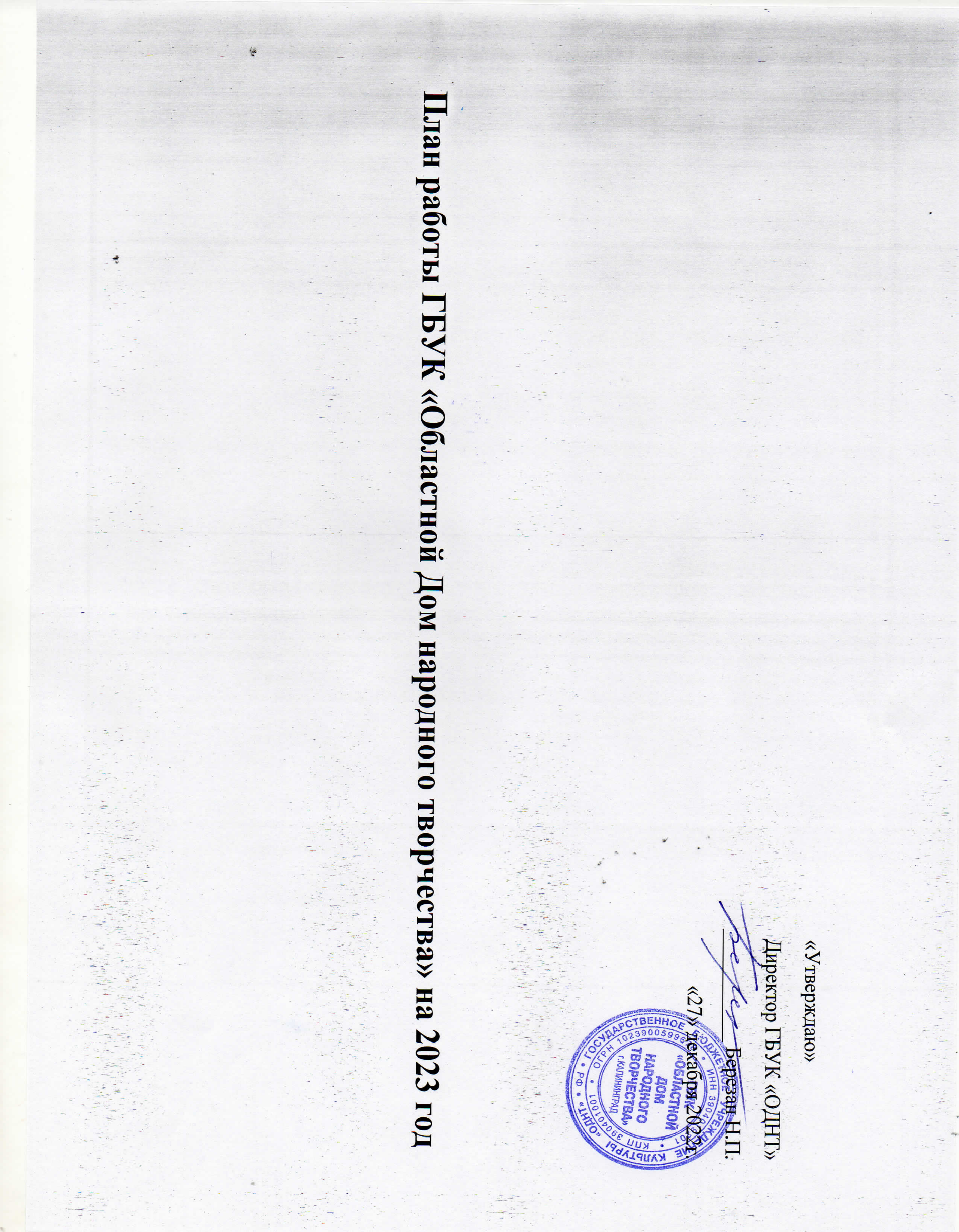 Основные цели, задачи и направления деятельностиНародное художественное творчество -  важнейший пласт нашей национальной культуры, ее основа, без которой невозможно формирование национального сознания и развитие профессионального искусства. Массовость, присущая любительскому творчеству, позволяет ему быть основой культурной жизни жителей Калининградской области, носителем и показателем его потенциальных возможностей в культурной деятельности. Сохранение, развитие и рациональное использование культурного потенциала региона является главной целью деятельности областного Дома народного творчества. Идея национально-культурного возрождения всколыхнула творческую энергию народного искусства: увеличился интерес к фольклору, к народным традициям, сценическим костюмам, поиску и созданию нового репертуара, поэтому одной из первостепенных задач учреждения является поддержка и развитие разнообразных форм традиционного народного искусства: фольклорные вечерки, интернет, акции, конкурсы и фестивали. Все мероприятия данного плана направлены   на то, чтобы самодеятельное художественное творчество не утратило своей актуальности, на его развитие, и обретая новые формы способствовало культурному развитию личности и общества. №Наименование мероприятийСрокипроведенияМестопроведенияПартнерыОтветственный№12345I Пропаганда достижений любительского искусстваI Пропаганда достижений любительского искусстваI Пропаганда достижений любительского искусстваI Пропаганда достижений любительского искусстваI Пропаганда достижений любительского искусстваI Пропаганда достижений любительского искусства1VIII Открытый Фестиваль любительских театров «Жили-Были»Январь-март21-23 апреляг. КалининградОбластной театр куколОбластной драматический театр Районные, городские,сельские Дома (Дворцы, Центры) культуры Калининградской областиОтдел НХТМалюх Д.В.2XX юбилейный открытый фестиваль танца «Янтарный хоровод» им. заслуженного работника культуры РФ, балетмейстера Е.В. Смирнова12 мартаКалининградДК «Машиностроитель»Районные и городские Дома (Дворцы, Центры) культуры Калининградской областиОтдел НХТ Малюх Д.ВСавченко Л.В.2XX юбилейный открытый фестиваль танца «Янтарный хоровод» им. заслуженного работника культуры РФ, балетмейстера Е.В. Смирнова26 ноябряКалининградДКЖРайонные и городские Дома (Дворцы, Центры) культуры Калининградской областиОтдел НХТ Малюх Д.ВСавченко Л.В.3XIV Областной смотр-конкурс исполнителей классической музыки «Музыка души»6 маяг. КалининградЦерковь ВоскресенияРайонные и городские Дома (Дворцы, Центры) культуры Калининградской областиОтдел НХТ Малюх Д.В        Тенешева О.Н.4Конкурс танцевальных коллективов активного долголетия «Танцуйте на здоровье»21 маяГвардейский МОДК п. ТалпакиРайонные и городские Дома (Дворцы, Центры) культуры Калининградской областиОтдел НХТ Малюх Д.В Савченко Л.В.5Региональный конкурс исполнителей народной песни «Родные напевы»1 апреля2 апреляг. СоветскЦКиД «Парус»г. КалининградДК «Машиностроитель» Районные и городские Дома (Дворцы, Центры) культуры Калининградской областиОтдел ТНККовалев А.М.Постникова Е.К.Близненко Д.А.6XXVI Открытый областной конкурс молодых исполнителей эстрадной песни «Надежда»20 мая27 маяг.ПравдинскГДКг. СоветскЦКиД «Парус»Районные и городские Дома (Дворцы, Центры) культуры Калининградской областиОтдел НХТ Малюх Д.В        Тенешева О.Н.7Открытый областной конкурс фотографии«Новые имена -2023»июль-декабрьг. КалининградОбластной Дом творчестваСамодеятельные фотохудожники Калининградской областиОтдел НХТМалюх Д.В 8V Открытый областной вокальный конкурс «Лейся, песня»23 сентябряг. Гурьевск ЦКиД Районные, городские,сельские Дома (Дворцы, Центры) культуры Калининградской областиОтдел НХТ Малюх Д.В        Тенешева О.Н.9Межрегиональный фольклорный фестиваль им. Р.И. Тарасовой «Истоки»16-17 сентябряг. КраснознаменскРайонные, городские,сельские Дома (Дворцы, Центры) культуры Калининградской областиОтдел ТНККовалев А.М.Постникова Е.К.Урбанович З.В.10Открытый конкурс танца «Фолк-Батл»8 октябряг. ЧерняховскМБУ «ЦКиД» Районные, городские,сельские Дома (Дворцы, Центры) культуры Калининградской областиОтдел НХТМалюх Д.В. Савченко Л.Н.11IV Областной конкурс исполнителей инструментальной музыки «Дивертисмент»1 апреля2 апреля22 октябряг. СоветскЦКиД «Парус»г. КалининградДК «Машиностроитель»г. СоветскЦКиД «Парус»Районные и городские Дома (Дворцы, Центры) культуры Калининградской областиОтдел НХТ Малюх Д.В        Тенешева О.Н.12II Областной конкурс детских театральных коллективов «Маленькие роли»29 октябряПравдинский МОДК п. ЖелезнодорожныйРайонные, городские,сельские Дома (Дворцы, Центры) культуры Калининградской областиОтдел НХТМалюх Д.В.13V областной конкурс декоративно-прикладного творчества работ с янтарем для детей и молодежи«Солнечный зайчик»февраль-майг. КалининградОбластной Дом творчестваРайонные и городские Дома (Дворцы, Центры) культуры Калининградской областиОтдел НХТМалюх Д.В.Высоцкая Л.Н.14Областной театральный марафон «Ступень к Парнасу», посвященный 125-летию со дня основания Московского художественного театра (по отдельному плану)февраль - ноябрьКДУМО областиРайонные и городские Дома (Дворцы, Центры) культуры Калининградской областиКалининградское отделение СТД РФ (ВТО)Отдел НХТМалюх Д.В.II Реализация областных, региональных, межрегиональных культурно-досуговых мероприятий и проектовII Реализация областных, региональных, межрегиональных культурно-досуговых мероприятий и проектовII Реализация областных, региональных, межрегиональных культурно-досуговых мероприятий и проектовII Реализация областных, региональных, межрегиональных культурно-досуговых мероприятий и проектовII Реализация областных, региональных, межрегиональных культурно-досуговых мероприятий и проектовII Реализация областных, региональных, межрегиональных культурно-досуговых мероприятий и проектов15Конкурсный отбор лучших культурно-досуговых учреждений в рамках областного конкурса «Обновление», лучших сельских учреждений культуры и лучших работников сельских учреждений культуры за 2022 годянварьг. КалининградОбластной Дом творчестваРайонные и городские Дома (Дворцы, Центры) культуры Калининградской областиОтдел ИАиКРБондаренко О.В.Кондратьева М.М.16 Конкурсный отбор на соискание финансовой поддержки на реализацию творческих проектов НКООфевральг. КалининградОбластной Дом творчестваНационально-культурные организации Калининградской областиОтдел ТНККовалев А.М.17Региональный этап Всероссийского фестиваля народного творчества «Салют Победы»Март-сентябрьОктябрь-декабрьКДУМО областиРайонные и городские Дома (Дворцы, Центры) культуры Калининградской областиОтдел НХТМалюх Д.В.18Региональный этап конкурса на определение лучшего реализованного проекта в Калининградской области «ДОМ КУЛЬТУРЫ.НОВЫЙ ФОРМАТ»март-майг. КалининградОбластной Дом творчестваРайонные и городские Дома (Дворцы, Центры) культуры Калининградской областиОтдел ИАиКРБондаренко О.В.Кондратьева М.М.19Областной фестиваль национальных культур«В дружбе народов - единство России»12 июняг. КалининградЦентральный паркНационально-культурные организации Калининградской областиОтдел ТНККовалев А.М.Постникова Е.К.Урбанович З.В.20Фестиваль «Петропавловские встречи в Янтарном»12 июляг. ЯнтарныйМинистерство по культуре и туризму Калининградской областиКалининградская епархияОтдел НХТ21Интернет-акция «Гуляем в народном», посвященная всемирному Дню фольклора17 июля г. КалининградОбластной Дом творчестваПользователи интернет-сообществаОтдел ТНККовалев А.М.Постникова Е.К.22VI Открытый областной фестиваль казачьей культуры «Казакам на Балтике стоять»    13 августаг. КалининградЮжный паркРайонные и городские Дома (Дворцы, Центры) культуры Калининградской областиОтдел ТНККовалев А.М.Постникова Е.К.Урбанович З.В.23XXXII ежегодный международный фестиваль бардовской песни «Балтийская Ухана»августБалтийский ГОМинистерство по культуре и туризму Калининградской областиСоюз Калининградских бардовОтдел НХТ24Итоговый концерт победителей Всероссийских и областных конкурсов и фестивалей «Золотые родники»10 декабряг. Калининград ДКЖРайонные и городские Дома (Дворцы, Центры) культуры Калининградской областиОтдел НХТМалюх Д.В.Отдел ТНККовалев А.М.25Областной конкурс культурно-массовых мероприятий «Традиции живая нить»В течении годаКДУ МО областиРайонные и городские Дома (Дворцы, Центры) культуры Калининградской областиОтдел ТНККовалев А.М.Урбанович З.В.26Фестивали и праздники национальных культур(5 мероприятий по отдельному плану)В течении годаг. КалининградНационально-культурные организации Калининградской областиОтдел ТНККовалев А.М.Постникова Е.К.Урбанович З.В.27Концерты Балтийского казачьего хора (15 концертов)В течении годаКДУМО областиРайонные и городские Дома (Дворцы, Центры) культуры Калининградской областиОтдел ТНККовалев А.М.Близненко Д.М.III Организация работы по повышению профессионального уровня специалистов культурно-досуговых учрежденийIII Организация работы по повышению профессионального уровня специалистов культурно-досуговых учрежденийIII Организация работы по повышению профессионального уровня специалистов культурно-досуговых учрежденийIII Организация работы по повышению профессионального уровня специалистов культурно-досуговых учрежденийIII Организация работы по повышению профессионального уровня специалистов культурно-досуговых учрежденийIII Организация работы по повышению профессионального уровня специалистов культурно-досуговых учреждений28Семинар в рамках подготовки к региональному конкурсу исполнителей народной песни «Родные напевы»15 февраляг. КалининградДК «Чкаловский»Руководители фольклорных и народно-певческих коллективовОтдел ТНККовалев А.М.Постникова Е.К.Близненко Д.А.29Творческая лаборатория танцапо итогам зонального этапа фестиваля танца «Янтарный хоровод» им. заслуженного работника культуры РФ, балетмейстера Е.В. Смирнова12 мартаг. КалининградДК «Машиностроитель»Руководители хореографических коллективов КДУОтдел НХТ Малюх Д.В.Савченко Л.В.30Творческая лаборатория по итогам Областного смотра-конкурса академических ансамблей и хоров «Музыка души»6 маяг. КалининградЦерковь ВоскресенияРуководители вокальных коллективов КДУОтдел НХТ Малюх Д.В.        Тенешева О.Н.31«Школа клубного работника» для специалистов КДУмартиюньсентябрьноябрьГвардейский МОНестеровский МОБагратионовский МОПионерский МОСпециалисты сельских, районных, городских КДУОтдел ИАиКРБондаренко О.В.Сухорукова К.Е.Кондратьева М.М.Отдел НХТ Яковлева Л.А.Высоцкая Л.Н.32Творческая лаборатория по итогам конкурса «Танцуй на здоровье»21 маяГвардейский МО ДК п. ТалпакиРуководители хореографических коллективов КДУОтдел НХТМалюх Д.В.  Савченко Л.В.33Творческая лаборатория по итогам открытого областного конкурса молодых исполнителей эстрадной песни «Надежда»27 маяг. СоветскЦКД «Парус»Руководители вокальных коллективов КДУОтдел НХТМалюх Д.В.        Тенешева О.Н.IV Организационно-методическое обеспечение деятельности культурно-досуговых учрежденийIV Организационно-методическое обеспечение деятельности культурно-досуговых учрежденийIV Организационно-методическое обеспечение деятельности культурно-досуговых учрежденийIV Организационно-методическое обеспечение деятельности культурно-досуговых учрежденийIV Организационно-методическое обеспечение деятельности культурно-досуговых учрежденийIV Организационно-методическое обеспечение деятельности культурно-досуговых учреждений34Методические выезды по оказанию целевой комплексной помощи в организации клубной работы в культурно-досуговых учрежденияхфевральапрельиюльоктябрьСветловский МООзерский МОКраснознаменский МОБалтийский МОСпециалисты КДУОтдел ИАиКРБондаренко О.В.Сухорукова К.Е Кондратьева М.М.35Обеспечение работы профильных комиссий:-аттестационной комиссии по подтверждению, присвоению(снятию)звания «образцовый», «народный» коллектив самодеятельного художественного творчества»(по отдельному плану)-по выдвижению на звание «Заслуженный коллектив самодеятельного художественного творчества»-экспертного совета по награждению наградами, ГБУК «ОДНТ», ГРДНТ им. В.Д. ПоленоваВ течении годаг. КалининградОбластной Дом творчестваКультурно-досуговые учреждения Калининградской областиОтдел НХТМалюх Д.В.Отдел ТНККовалев А.М.Отдел ИАиКРСухорукова К.Е.35Кураторство клубных формирований:- Фото-клуб «Четверг» -Коллегия хореографов Калининградской области-Ассоциация «Содружество мастеров декоративно-прикладного творчества Калининградской области»- «Балтийский казачий хор»- «Янтарная мастерская»В течении годаг. КалининградОбластной Дом творчестваЗаинтересованные лица и организацииОтдел НХТ Савченко Л.В.Отдел НХТ Яковлева Л.А.Отдел ТНККовалев А.М.Отдел НХТ Высоцкая Л.Н.V Информационно –аналитическая  работаV Информационно –аналитическая  работаV Информационно –аналитическая  работаV Информационно –аналитическая  работаV Информационно –аналитическая  работаV Информационно –аналитическая  работа37Обеспечение предоставления данных государственной статистической отчетности в АИС-статистику КДУ областиянварь-февраль     г. Калининград Областной Дом творчестваОрганы управления культурой МОКалининградской областиОтдел ИАиКРБондаренко О.В.Сухорукова К.Е.38Совещание   директоров и специалистов культурно-досуговых учреждений Калининградской области «Итоги деятельностикультурно-досуговых учреждений Калининградской области в 2022 году» 16 февраля г. КалининградОбластной историко-художественный музейСовет директоровРайонных(городских) Домов (Дворцов, Центров) культуры, органы управления культурой МООтдел ИАиКРБондаренко О.В.Сухорукова К.Е.Кондратьева М.М.39Совещание директоров и специалистов культурно-досуговых учреждений Калининградской области «Перспективы совместной деятельности ГБУК «ОДНТ» и КДУ Калининградской области в 2024 году» ноябрьг. КалининградСовет директоровРайонных(городских)Домов (Дворцов, Центров) культуры Калининградской области Отдел ИАиКРБондаренко О.В.Сухорукова К.Е.Кондратьева М.М.40Подготовка к изданию альманаха «Живые очерки»В течении годаг. КалининградОбластной Дом творчестваКультурно-досуговые учреждения Калининградской областиОтдел ИАиКРБондаренко О.В.41Обеспечение информационного контента деятельности областного Дома творчества в социальной сети «Вконтакте», сайтах Минкультуризма Калининградской области, ГРДНТ, «ПРО-культура»В течении годаг. КалининградОбластной Дом творчестваСообщества социальных сетей, посетители сайтовОтдел ИАиКРОтдел НХТОтдел ТНКVI Выставочная деятельностьVI Выставочная деятельностьVI Выставочная деятельностьVI Выставочная деятельностьVI Выставочная деятельностьVI Выставочная деятельность42Выставка ДПИ «Войлок. Традиция и современность»февральг. КалининградОбластной Дом творчестваКлубные формирования ИЗО и ДПИ КДУ, самодеятельные художники Калининградской областиОтдел НХТ Яковлева Л.А.43Передвижная выставка, посвященная юбилею фестиваля танца «Янтарный хоровод» (5 выставок по отдельному плану) март –ноябрьг. Балтийскг. Светлыйг. Гурьевскг. Советскг. ЧерняховскКДУ МОКалининградской областиОтдел НХТ Малюх Д.В.Савченко Л.В.44Персональная выставка руководителя народной студии ИЗО и ДПИ «Радуга» Виктории Щетининойапрельг. КалининградОбластной историко-художественный музей Центр культуры Славского районаОтдел НХТ Яковлева Л.А.45Областная выставка детских работ с янтарем «Солнечный зайчик»июньг. Калининград Областной Дом творчестваКлубные формирования ИЗО и ДПИ КДУ областиОтдел НХТВысоцкая Л.Н.46Передвижная областная выставка детских работ с янтарем «Солнечный зайчик» (5 выставок по отдельному плану)август-декабрьКДУ МОКалининградской областиКДУ МОКалининградской областиОтдел НХТ Высоцкая Л.Н.47Выставка работ ИЗО и ДПИ «Сказки народов России»декабрьг. КалининградОбластной Дом творчестваКлубные формирования ИЗО и ДПИ КДУ, самодеятельные художники Калининградской областиОтдел НХТ Яковлева Л.А.